ДЕТСКИЙ ДОРОЖНО-ТРАНСПОРТНЫЙ ТРАВМАТИЗМ.          На основании письма департамента образования Ярославской области от 29.01.2019 г. № 24-601  информируем,  что на территории Ярославской области за 12 месяцев 2018 года зарегистрирован рост детского дорожно-транспортного травматизма.         Количество ДТП с участием несовершеннолетних пешеходов увеличилось по сравнению с АППГ на 25,3 %. На 22 % увеличилось количество наездов на детей на пешеходных переходах. По собственной неосторожности 31 ребенок получил травмы (+ 14,8 % - АППГ).       Рост ДТП зарегистрирован на территории города Рыбинска – 23 (+ 35,3 % - АППГ), города Переславля-Залесского – 11 (+ 83,3 % АППГ), Некрасовского муниципального района – 10 (+ 233,3 % - АППГ), Гаврилов-Ямского муниципального района – 6 (+ 200 % - АППГ), Даниловского муниципального района – 6 (+ 200 % - АППГ), Переславского муниципального района – 5 (+ 25 % - АППГ), Ярославского муниципального района – 22 (+ 83,3 % - АППГ), Любимского муниципального района – 2    (+ 100 % - АППГ).Сегодня можно выделить следующие случаи аварийных ситуаций, возникших по вине детей или с их участием:1.Нарушение правил движения по пешеходному переходу. Это утверждение касается как водителей, так и детей-пешеходов. Первые не предоставляют преимущества пешеходам, вторые неправильно используют зебру, выбегая на нее без оглядки на движущийся транспорт.2.Переход дороги в неположенном месте. Данная проблема в особенности актуальна на дорогах, размещенных возле школ. Безответственность школьников приводит к тому, что в неположенном месте передвигаться через дорогу могут целые группы детей.3.Перевозка несовершеннолетних без использования специальных приспособлений. Системы безопасности авто не рассчитаны на маленьких детей, из-за чего они не могут защитить их во время аварии. Кроме того, не будучи зафиксированным, ребенок может случайно открыть дверь авто на ходу и выпасть из салона машины.4.Превышение скорости водителями. Как правило, тормозной путь авто составляет несколько метров. Чем больше скорость, тем дольше машина будет тормозить. Из-за этого водитель может попросту не успеть среагировать на ребенка. Значительное число аварий происходит из-за внезапного появления детей на дорожном покрытии.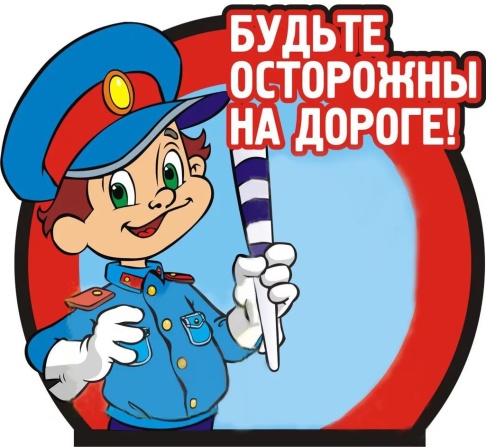 